Village Of Hillcrest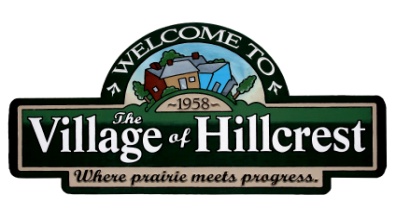 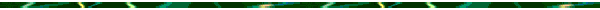 APPLICATION FOR WATER UTILITY SERVICEDATE: ________________________________________________________________________________________________________                       APPLICANT NAME______________________________________________________________________________ SERVICE ADDRESS______________________________________________________________________________ MAILING ADDRESS (If different from service address)______________________________________________________________________________ PHONE NUMBER______________________________________________________________________________ EMAIL ADDRESS______________________________________________________________________________ SERVICE START DATE______________________________________________________________________________ HOME OWNER NAME (If different from applicant) ______________________________________________________________________________ HOME OWNER ADDRESS**A NON-REFUNDABLE $25 APPLICATION FEE IS DUE AT THE TIME OF APPLICATION. ** ………………………………………………………………………………………………………………………….. OFFICE USE ONLYACCOUNT NUMBER___________________________________________________   APP FEE PAID ________________ CHECK # _____________ CASH ______________METER READING/DATE ________________________________________________RECIVED BY __________________________________________________________